11.12.20г________________19ИСиП 2Д _____________________________Основы алгоритмизации и программированияТЕМА: П\З         Составление программы(ЧАСТЬ 1)СОЗДАНИЯ ПРОГРАММЫИзначально создание программы можно разделить на следующие этапы:Разработка алгоритма работы программы.Дизайн пользовательского интерфейса. Размеры и свойства окна программы, расположение элементов управление внутри окна (окошки, кнопочки, менюшки и другие) и так далее.Написание логики программы. Это именно та часть, которая реагирует на события от нажатия кнопок, события операционной системы и выводит результат своей работы на экран. П\3 Составление программыСоздание приложенияWindowsmacOSЗапустите Visual Studio. В Windows вы увидите следующее изображение: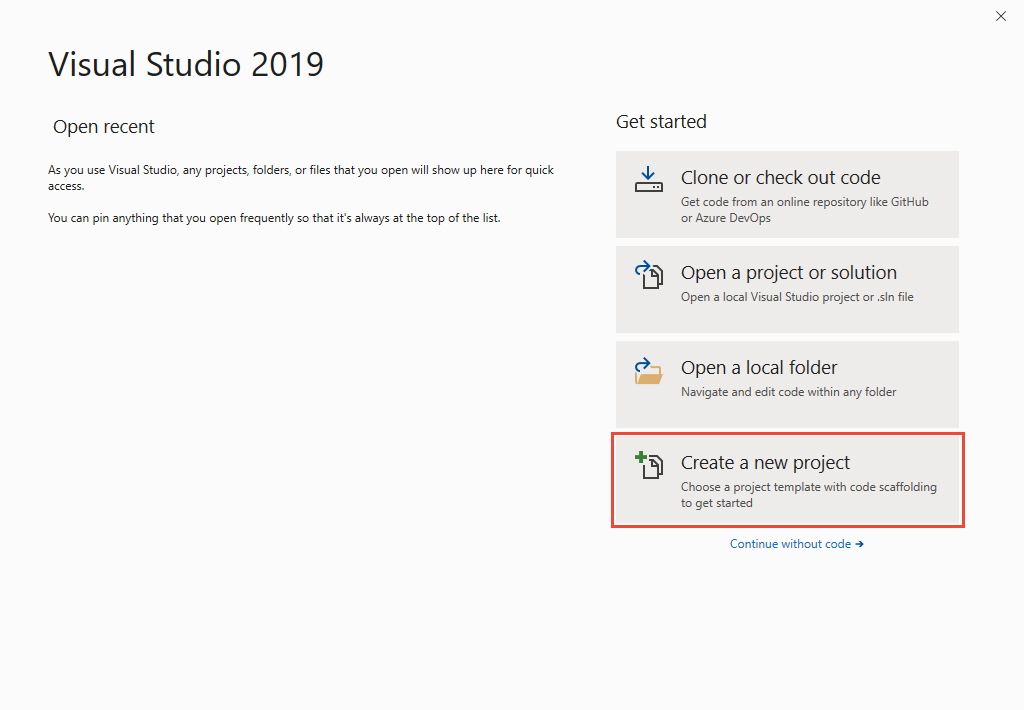 Выберите Создать проект в правом нижнем углу изображения. В Visual Studio отображается диалоговое окно Новый проект: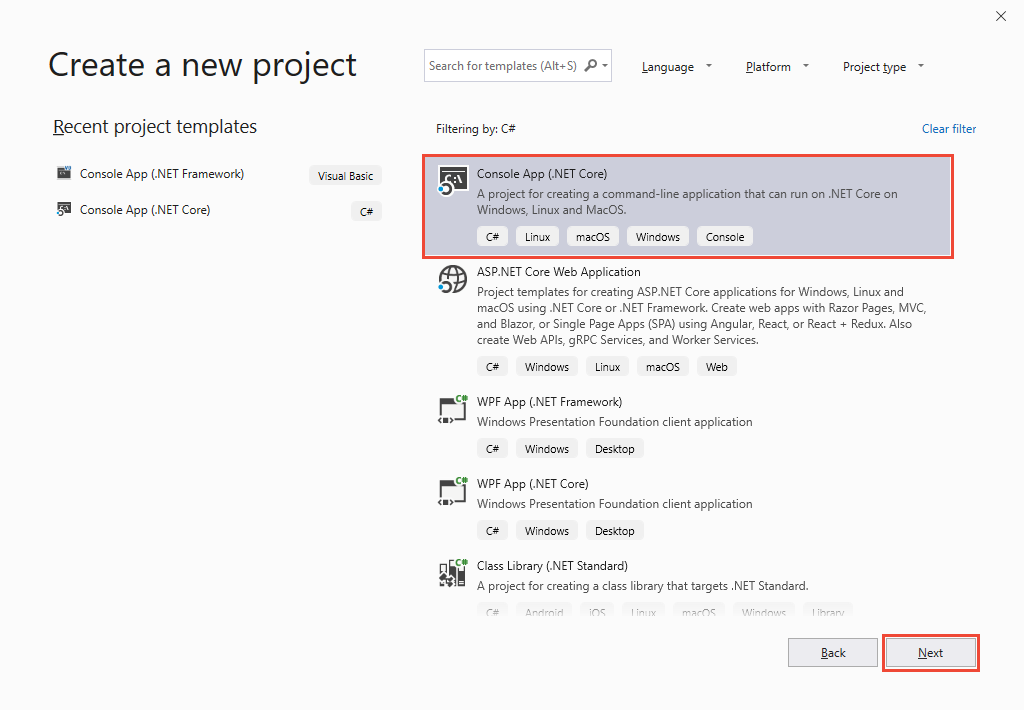  ПримечаниеЕсли вы запустили Visual Studio впервые, список Последние шаблоны проектов будет пустым.В диалоговом окне "Новый проект" выберите "Консольное приложение (.NET Core)" и нажмите кнопку Далее. Присвойте проекту имя, например "HelloWorld", а затем нажмите кнопку Создать.Проект открывается в Visual Studio. Он уже является базовым примером Hello, World! Нажмите клавиши Ctrl + F5 для запуска проекта. Visual Studio выполняет сборку проекта, преобразуя исходный код в исполняемый файл. Затем запускается командное окно, запускающее новое приложение. В окне должен отображаться следующий текст:КонсольКопироватьHello World!C:\Program Files\dotnet\dotnet.exe (process 11964) exited with code 0.Press any key to close this window . . .Нажмите любую клавишу, чтобы закрыть окно.Элементы программы C#Давайте рассмотрим важные части этой программы. Первая строка содержит комментарий. Символы // преобразуют остальную часть строки в комментарий.C#Копировать// A Hello World! program in C#.Вы можете также закомментировать блок текста, заключив его между символами /* и */. Эти действия показаны в следующем примере.C#Копировать/* A "Hello World!" program in C#.This program displays the string "Hello World!" on the screen. */Консольное приложение C# должно содержать метод Main, в котором начинается и заканчивается управление. В методе Main создаются объекты и выполняются другие методы.Метод Main является статическим методом, расположенным внутри класса или структуры. В предыдущем примере "Hello World!" он размещается в классе с именем Hello. Вы можете объявить метод Main одним из следующих способов.Он может возвращать значение void. Это означает, что программа не возвращает значение.C#Копироватьstatic void Main(){    //...}Он также может возвращать целое число. Данное целое число — это код выхода для приложения.C#Копироватьstatic int Main(){    //...    return 0;}С любым из типов возвращаемых значений он может принимать аргументы.C#Копироватьstatic void Main(string[] args){    //...}-или-C#Копироватьstatic int Main(string[] args){    //...    return 0;}Параметр args метода Main является массивом значений типа string, который содержит аргументы командной строки, используемые для вызова программы.Дополнительные сведения об использовании аргументов командной строки см. в примерах в разделе Main() и аргументы командной строки.Ввод и выводПрограммы на C#, как правило, используют службы ввода-вывода, предоставляемые библиотекой времени выполнения в .NET. Инструкция System.Console.WriteLine("Hello World!"); использует метод WriteLine. Это один из методов вывода класса Console в библиотеке времени выполнения. Он отображает свой строковый параметр в стандартном потоке вывода, за которым следует новая строка. Существуют и другие методы Console для разных операций ввода и вывода. Если вы добавите в начало программы директиву using System;, классы и методы System можно использовать напрямую, не указывая их полные имена. Например, можно вызвать Console.WriteLine вместо System.Console.WriteLine:C#Копироватьusing System;C#КопироватьConsole.WriteLine("Hello World!");Контрольные вопросы :1 На каком языке идет написание кода?2 Как называется программа для создания програмы?3 Из каких частей состоит составление программы?Преподователь ______________Дузаев И.К.